Уважаемые клиенты, большая просьба дочитать до конца этот документ, здесь собрана вся информация по срокам поступления определенных видов многолетников и декоративных кустарников; по нашей бесплатной доставке; условиям хранения посадочного материала; бесплатному хранению на наших складах; о приеме претензий по браку; по скидкам и мн. др.Заказы принимаются до 23 ноября 2022 при условии внесения 50%!Предоплата принимается до 25 ноября 2021.Минимальная сумма предварительного заказа на многолетники - 10.000 руб.Минимальная сумма предварительного заказа на кустарники - 10.000 руб.Минимальная сумма заказа по двум прайсам – 20.000 руб.(*По договоренности возможно уменьшение общей суммы заказа по двум прайсам)При внесении предоплаты, цены на оплаченную часть товара фиксируются (независимо от изменений курса ЕВРО). Если вы оплачиваете 100% вашего заказа, цены не изменяются, независимо от курса Евро.При изменении курса валюты, компания «Колорлайн» (поставщик)оставляет за собой право изменить цены, соответственно и наша фирма изменяет цены на неоплаченный вами товар.Внимание! В прайсах ничего не менять, не удалять! Это очень важно для оформления заказа!-  Мы предлагаем широкий ассортимент луковичных и корневищных растений в красочной упаковке под торговой маркой Colorline, посадочный материал ОКС и в контейнерах.
- луковицы гладиолусов, георгин, бегоний, глоксиний, калл и др. в упаковке на сезон Весна (Нидерланды);
- Луковицы лилий, корневища растений предлагаются в увеличенной в фасовке Биг-Пак по 25, 50, 100 шт в зависимости от сорта по очень низкой цене.
- широкий ассортимент многолетников, ОКС;
- клематисы в мини-упаковке более 150 наименований (Нидерланды);
- Витрины (в кассете 8 сортов)  |Весна 2022 |
- Шоу-боксы
- бюджетная серия Промолайн (гладиолусы, бегонии, лилии). Заказ принимается только кратно 5уп или 30уп, как указано в прайсе!!!!!!
-  Фотографии ассортимента смотрите в каталогах  GardenbulbsИнформация по многолетникам и луковичным: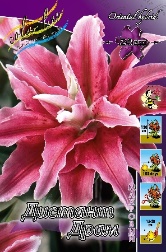 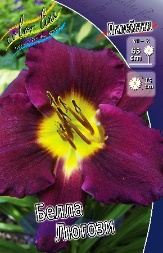 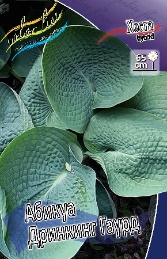 Скидки от фирмы Русский сад выделены желтым, скидки от поставщика «Колорлайн» серым на многолетники и луковичные цветы. Скидки не распространяются на БИГ ПАКИ (в этом разделе мы учитываем транспортные расходы):Максимальная скидка на шоу-боксы, витрины -12% от заказ на сумму 20 000 рубНа биг паки, ящики, промо упаковки- скидок нет!Качество посадочного материала сохраняется только при соблюдении соответствующих условий хранения и транспортировки. По мере поступления товара на наш склад, покупатель обязан забрать товар лично или заказать нашу доставку(бесплатная). По предварительной договоренности, наша фирма может осуществлять хранение вашего заказа до определенного вами времени, но в этом случае претензии по браку не принимаются. Отправка в регионы товарных групп: многолетники (корни), растения в тубах и растения в горшках осуществляется преимущественно транспортом с рефрижераторными установками:   для луковиц лилий и корневищ многолетников при темп. режиме 0-+5ºС разнолуковичные и кубнелуковичные при темп. +5 +10ºС, бегонии и глоксинии при темп. +8 +15ºСНесоблюдение необходимых условий транспортировки и хранения может привести к порче товара. В этом случае наша фирма оставляет за собой право не принимать претензии по качеству. Претензии по качеству принимаются в письменном виде с приложенным фото в течение 5 (пяти) календарных дней, включая выходные и праздничные дни, с момента получения товара Покупателем. Механические повреждения, полученные посадочным материалом при уборке или расфасовке, не влияющие на качество цветения, не могут считаться бракомДопустимая норма брака - 2% брака от общего заказа.В зависимости от результатов урожая, иногда, фирма поставщик (Колорлайн) вынуждена изменить цену, размеры, фасовку.При этом поставщик не несет ответственность за любые убытки, которые могут возникнуть, если поставщик не был в состоянии поставить скомплектованный заказ по независящим от него причинам.Сроки поставок товара поставщика в Москве:Отгружать начинаем с января. 									Посадочный материал будет приходить еженедельно, будет отгружаться после фасовки 		по мере готовности к отгрузке сортов:								- лилии (часть сортов) в ассортименте - с конца декабря-начала января и далее;			- лилии весь ассортимент будет доступен с середины февраля;					- гладиолусы, бегонии, глоксинии, георгины - начало января частично, полный ассортимент - февраль;												- многолетники - часть с середины января, остальное - в конце февраля;				- земляника 'Frigo', гвоздики - с начала марта.							- декоративно-лиственные, плодово-ягодные кустарники 							(более 500 наименований в красочной картонной упаковке),				- в том числе гортензии, рододендроны, сирени, - а также  хвойные растения   - с середины марта, апрель.						- большой выбор хвойных растений в Р9, С1,5 и др.															2. Информация по декоративным и плодовым кустарникам: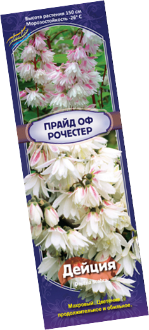 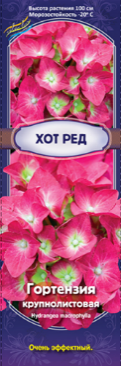 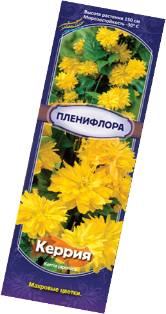 Предварительные заказы принимаютсядо 23 ноября 2022Минимальная сумма заказа — 10 000 руб.Саженцы декоративных кустарников (длина стеблей 5-25 см в зависимости от вида и сорта) упакованы в цветные картонные коробкиСаженцы хвойников (длина стеблей 5-25 см в зависимости от вида и сорта, в контейнерах Р9 и др.) из голландских, польских, бельгийских, немецких питомников на сезон ВЕСНА–2022. Вы можете заказывать любое количество, но мы оставляем за собой право корректировать ваши заказы, если в общем (от всех клиентов) заказе количество менее четырех шт., особенно это касается хвойников.	(Требования Поставщика-Колорлайна: Минимальный заказ на сорт в P9 - 10 шт., C1,5 и С2 - 5шт., более С3 - 1 шт.)Поставки кустарников с начала марта 2022, в Москве. В Нижнем Новгороде – середина марта.	Предварительные заказы принимаются только при внесении предоплаты			Система скидок «Кустарники. Весна 2022». Указаны в прайсе.Обращаем Ваше внимание на условия хранения и транспортировки посадочного материала (0+5 С) Допустимая норма брака - 2% брака от общего заказа.По предварительной договоренности, наша фирма может осуществлять хранение вашего заказа до определенного вами времени, но в этом случае претензии по браку не принимаются.Претензии по качеству принимаются в письменном виде в течение трех дней со дня получения товара с приложенным фото, доказывающим суть претензии.Внимание! Предупреждение!!!!Если Вы сделали заказ и внесли предоплату, Вы автоматически согласились с выше изложенным! После подтверждения предварительного заказа и внесения предоплаты частичный или полный отказ от заказа по Вашей инициативе не возможны!Ждем Ваши заказы!на сумму от50.000 руб3%на сумму от50.000 руб3%на сумму от70.000 руб.5%на сумму от70.000 руб.5%на сумму от100.000 руб.7%на сумму от100.000 руб.7%на сумму от200.000 руб.10%на сумму от200.000 руб.10%на сумму от300.000 руб.12%на сумму от300.000 руб.12%на сумму от400.000 руб.15%на сумму от400.000 руб.15%на сумму от500.000 руб.17%на сумму от500.000 руб.17%на сумму от500.000 руб.17%на сумму от500.000 руб.17%